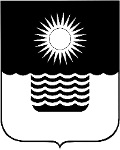 Р Е Ш Е Н И Е ДУМЫ МУНИЦИПАЛЬНОГО ОБРАЗОВАНИЯГОРОД-КУРОРТ ГЕЛЕНДЖИКот 26 июля 2019 года 	                    		                        		               № 135г. ГеленджикО внесении изменений в решение Думы муниципального образования город-курорт Геленджик от 30 сентября 2015 года №320 «Об утверждении перечня земельных участков, подлежащих предоставлению гражданам,имеющим трех и более детей» (в редакции решения Думы муниципального образования город-курорт Геленджик от 31 августа 2018 года №808)В целях уточнения перечня земельных участков, подлежащих предоставлению гражданам, имеющим трех и более детей, реализации прав граждан, имеющих трех и более детей на предоставление земельных участков, руководствуясь Земельным кодексом Российской Федерации, статьями 16, 35, 43 Федерального закона от  6 октября 2003 года №131-ФЗ «Об общих принципах организации местного самоуправления в Российской Федерации»                                                          (в редакции Федерального закона от 1 мая 2019 года №87-ФЗ), Законом Краснодарского края от 26 декабря 2014 года №3085-КЗ «О предоставлении гражданам, имеющим трех и более детей, в собственность бесплатно земельных участков, находящихся в государственной или муниципальной собственности» (в редакции Закона Краснодарского края от 5 мая 2019 года №4036-КЗ), статьями 8, 28, 70 Устава муниципального образования город-курорт Геленджик, Дума муниципального образования город-курорт Геленджик                                                 р е ш и л а:1. Внести в решение Думы муниципального образования город-курорт Геленджик от 30 сентября 2015 года №320 «Об утверждении перечня земельных участков, подлежащих предоставлению гражданам, имеющим трех и более детей» (в редакции решения Думы муниципального образования город-курорт Геленджик от 31 августа 2018 года №808) следующие изменения:1) приложение к решению изложить в редакции приложения №1 к настоящему решению;2) приложения №1-3 к перечню земельных участков, подлежащих предоставлению гражданам, имеющим трех и более детей, признать утратившими силу;3)дополнить приложение к решению графическим материалом в редакции приложения №2 к настоящему решению.2. Опубликовать настоящее решение в Геленджикской городской            газете «Прибой» и разместить на официальном сайте администрации муниципального образования город-курорт Геленджик в информационно-телекоммуникационной сети «Интернет».3. Решение вступает в силу со дня его официального опубликования.Глава муниципального образованиягород-курорт Геленджик                                                                  А.А. БогодистовПредседатель Думы муниципального образования город-курорт Геленджик                                                                  М.Д. Димитриев                                                                                           ПРИЛОЖЕНИЕ  №1                                                                          к решению Думы муниципального                                                                        образования город-курорт Геленджик                                                                                     от 26 июля 2019 года № 135                                                                                           «ПРИЛОЖЕНИЕ                                                                                              УТВЕРЖДЕН                                                                            решением Думы муниципального                                                                        образования город-курорт Геленджик                                                                               от 30 сентября 2015 года №320                                                                                 (в редакции решения Думы                                                                                  муниципального образования                                                                                     город-курорт Геленджик                                                                                     от 26 июля 2019 года №135)ПЕРЕЧЕНЬземельных участков, подлежащих предоставлению гражданам, имеющим трех и более детей (далее – Перечень)Глава муниципального образованиягород-курорт Геленджик                                                                  А.А. Богодистов№п/пМестонахождение земельного участка Площадь земельного участка (кв.м)Кадастровый номерземельного участка1г. Геленджик, с. Возрождение,                            ул. Таманская74923:40:0604002:16382г. Геленджик, с. Возрождение,                            ул. Таманская63323:40:0604002:16393г. Геленджик, с. Возрождение,                            ул. Таманская65623:40:0604002:16404г. Геленджик, с. Возрождение,                            ул. Таманская68023:40:0604002:16415г. Геленджик, с. Возрождение,                            ул. Таманская60023:40:0604002:16426г. Геленджик, с. Возрождение,                            ул. Таманская63223:40:0604002:16437г. Геленджик, с. Возрождение,                            ул. Таманская66623:40:0604002:1644»